КАРАР                                                                    ПОСТАНОВЛЕНИЕ             03 октябрь  2018 й.                       № 53                       03 октября  .О присвоение почтового адреса земельному участку на территориисельского поселения Мещегаровский сельсовет муниципального района Салаватский район Республики Башкортостан       В соответствии  с Федеральным законом №131 – ФЗ « Об общих принципах организации местного самоуправления в Российской Федерации»,  Уставом сельского поселения Мещегаровский сельсовет муниципального района Салаватский район Республики БашкортостанПОСТАНОВЛЯЮ:     1.  Земельному участку с кадастровым номером земельного участка 02:42:100201:64 и общей площадью , расположенному по адресу: 452495 Республика Башкортостан, Салаватский район, с. Еланыш, ул. Набережная, д. 3  присвоить следующий почтовый адрес: 452495, Республика Башкортостан, Салаватский район, с. Еланыш, ул. Набережная, д.6Глава сельского поселения                                                                Р.Ф.СафинБаш7ортостан Республика3ыСалауат районымуниципаль районыны8Ми2ш2г2р ауыл Советыауыл бил2м23е Хакими2те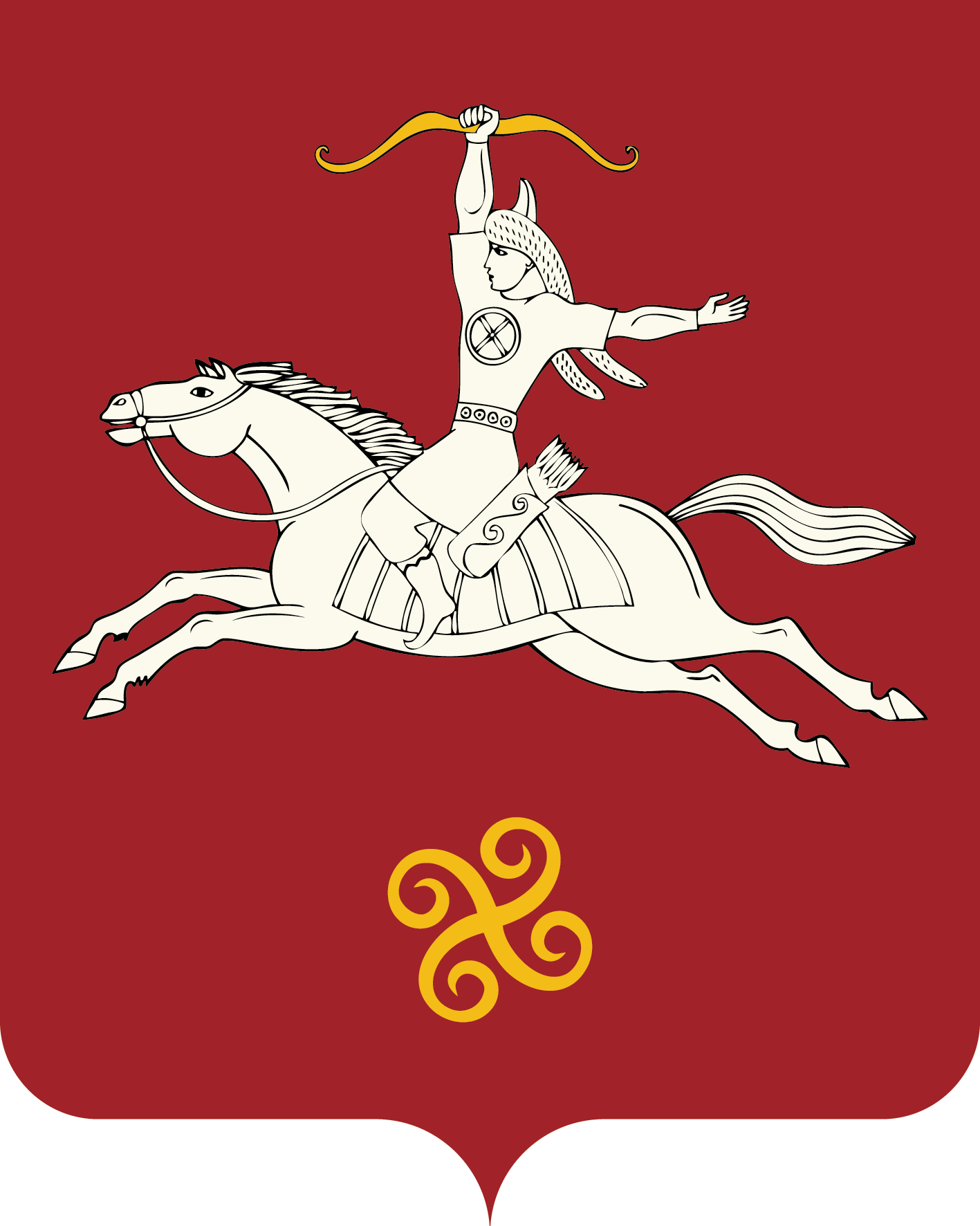 Республика БашкортостанАдминистрация сельского поселенияМещегаровский сельсоветмуниципального районаСалаватский район452495, Ми2ш2г2р ауылы,Ленин урамы,14 йорттел. (34777) 2-61-23, 2-61-44452495, с.Мещегарово, ул.Ленина, 14тел. (34777) 2-61-23, 2-61-44